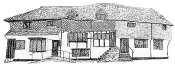 Midhurst Town CouncilThe Old Library, Knockhundred Row, Midhurst, West Sussex, GU29 9DQTelephone No. 01730 816953        Email: office@midhurst-tc.gov.ukCarron Lane Cemetery, MidhurstList of Fees – From October 2023 Please Note:The fees above apply where a person to be interred, or in respect of whom the Right of Burial is granted, is or was immediately before his/her death was, an inhabitant or parishioner of the Parish of Midhurst.  In all other cases the fees listed will be doubled. Fees quoted do not include digging costs and removal of spoil.  Digging must be arranged via a funeral director, employing an insured grave digger.  80% of the spoil must be removed from site by the grave digger and disposed of appropriately.Burials (Exclusive Right of Burial for a period of 99 years from first interment)FeesIn an earthen Grave (9 by 4 feet)£1,010.00Re-opening of a grave for a second interment £330.00In an earthen grave for cremated remains (limited availability)£270.00In an earthen grave for a stillborn child or for the body of child whose age at death did not exceed 18 years No ChargeIn a plot for cremated remains in the Garden of Remembrance, for up to two caskets including the right to place a memorial tablet £250.00Subsequent ashes interment in a grave or Garden of Remembrance plot£80.00Memorials (Right to erect or place on a grave in respect of which the exclusive Right of Burial has been granted)An upright headstone, rough block, scroll, cross or shield, including first inscription£173.00Tablet or other, memorial installed horizontally, including first inscription£103.00Kerbstones (where permitted), including first inscription£347.00A vase£60.00Subsequent inscriptions £35.00